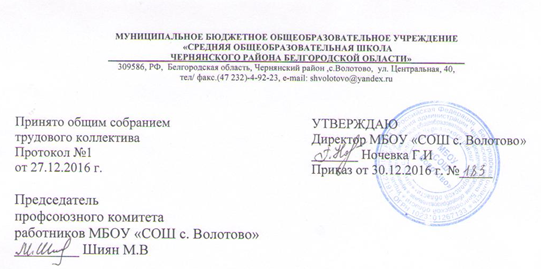 ПОЛОЖЕНИЕ о порядке установления оплаты труда и стимулированияработникам групп детей дошкольного возраста муниципального бюджетного общеобразовательного учреждения «Средняя общеобразовательная школа с. Волотово Чернянского района Белгородской области  структурное подразделениедетский сад Родничок»»Общие положения.1.1 Положение о порядке установления оплаты труда и стимулирования работникам  СП детский сад «Родничок» (далее по тексту Положение) разработано в соответствии с со статьей 8 Федерального закона от 29 декабря 2012 года № 273 – ФЗ «Об образовании в РФ», Трудовым Кодексом РФ, в целях улучшения качества образовательных услуг и установления оплаты труда работников дошкольных образовательных учреждений Чернянского района, на основании Постановления  Правительства Белгородской области «Об утверждении методики формирования системы оплаты труда и стимулирования работников дошкольных образовательных организацийот 07 апреля 2014 года № 134-пп,обеспечивающих государственные гарантии реализации прав на получение общедоступного и бесплатного дошкольного образования»Положение является локальным и нормативным актом МБОУ «СОШ с. Волотово Чернянского района Белгородского района структурное подразделение детский сад «Родничок»». Настоящее Положение принимается Управляющим советом, согласовывается с профсоюзной организацией учреждения , утверждается и вводится в действие приказом директора школы.1.3 Настоящее Положение регулирует:дифференцированный подход к определению доплат в зависимости отобъема и качества выполняемой работы, непосредственно не входящейв круг должностных обязанностей работников, за которые имустановлены ставки заработной платы;установление надбавок за высокую результативность работы, успешноевыполнение наиболее сложных работ, высокое качество работы,напряженность и интенсивность труда.1.4. Система оплаты труда разработана для дошкольных образовательныхорганизаций, обеспечивающих государственные гарантии реализации прав на получение общедоступного и бесплатного дошкольного образования, применяется в отношении всех категорий работников: педагогических и прочего персонала. Прочий персонал включает в себя: учебно-вспомогательный, обслуживающий и административный персонал.2.Формирование фонда оплаты труда дошкольной образовательнойорганизации рассчитывается по формуле:ФОТ общ= ФОТ пп + ФОТ пр.пер.ФОТпп- фонд оплаты педагогического персоналаФОТпр.пер.- фонд оплаты прочего персоналафонд оплаты педагогического персонала формируется в соответствии снормативами расходов на обеспечение государственных гарантийреализации прав на получение общедоступного и бесплатного дошкольногообразования в дошкольных образовательных организациях, осуществляющихобразовательную деятельность согласно утвержденному постановлениюправительства области 565-пп от 30 декабря 2013 года из расчета на одногообучающегося, в части оплаты труда и с учетом поправочного коэффициентана отдельные малокомплектные дошкольные образовательныеорганизации, утвержденные постановлением Правительства Белгородскойобласти №568-пп.Расчетная формула:ФОТпп = N x К x Д x У,где:N - норматив финансирования расходов на обеспечение государственных гарантий реализации прав на получение общедоступного и бесплатного дошкольного образования в дошкольных образовательных организациях, осуществляющих образовательную деятельностьК - поправочный коэффициент для данной дошкольной организации, устанавливаемый нормативным правовым актом правительства области на переходный период на отдельные малокомплектные дошкольные образовательные организации (при отсутствии коэффициента-1);Д - доля фонда оплаты труда в нормативе на обеспечение государственных гарантий реализации прав на получение общедоступного и бесплатного дошкольного образования в дошкольных образовательных организациях, осуществляющих образовательную деятельностьУ - количество обучающихся в дошкольной образовательной организации.2.1. Фонд оплаты прочего персонала формируется в соответствии сданным постановлением, но за счет средств муниципального бюджета впределах лимитов бюджетных ассигнований на текущий финансовыйгод и не входит в норматив, согласно постановлению ПравительстваБелгородской области №565-пп.Формирование общего фонда оплаты труда прочего персонала по дошкольным образовательным организациям (ФОТдоо) на очередной финансовый год осуществляется по следующей формуле:ФОТпр.пер = ФОТб + ФОТст +ФОТц+ФОТотп, гдеФОТб - базовый фонд оплаты труда прочего персонала (фонд оплатытруда по базовым окладам всех категорий работников и фонд специальных гарантированных надбавок всех категорий работников);ФОТ ст- стимулирующий фонд оплаты труда;ФОТц- централизованный фонд стимулирования заведующего дошкольной образовательной организацией, который составляет до 10% от общего фонда оплаты труда (без учета ФОТотп). Кроме того, в дошкольной образовательной организации может быть сформирован дополнительный фонд для оплаты замены работников, уходящих в отпуск, оплаты праздничных дней (при наличии бюджетных средств), исходя из анализа за предшествующий период.ФОТ отп – фонд оплаты труда на подмену отпусков, рассчитывается от заработной платы с учетом действующих нормативных документов следующим категориям работников: помощникам воспитателей, заведующим, медицинскому персоналу, поварам, шеф-поварам, рабочим по стирке и ремонту спецодежды , сторожам, подсобным рабочим.Объем стимулирующей u1095 части фонда оплаты труда прочего персоналаопределяется по формуле:ФОТст = ФОТб x ш, гдеш - стимулирующая доля ФОТдоо.Рекомендуемый диапазон ш - от 20 до 70 процентов. Значение ш определяется дошкольной образовательной организацией самостоятельно.2.2. Стимулирующая часть фонда оплаты труда направлена на усиление материальной заинтересованности работников групп детей дошкольного возраста МБОУ «СОШ с. Волотово структурное подразделение детский сад Родничок» в повышении качества образовательного процесса, развитие творческой активности и инициативы, мотивацию работников в области инновационной деятельности, современных образовательных технологий.2.3. Система стимулирования включает поощрительные выплаты по результатам труда всем категориям работников дошкольного учреждении. Установление стимулирующих выплат, не связанных с результативностью труда, не допускается.2.4. Стимулирующие выплаты не имеют гарантированного характера, поскольку зависят от оценки труда работника работодателем. В них может быть отказано работнику, если он не выполняет установленных показателей и критериев по качеству и результативности работы, например, не набрал баллы, по которым рассчитываются премии и выплаты стимулирующего характера к заработной плате. Размеры стимулирующих выплат зависяттакже от наличия средств в фонде оплаты труда.2.6. Срок данного положения не ограничен. Данное Положение действует допринятия нового.3.Гарантированные надбавкиза осуществление воспитательских функций в процессе проведения сдетьми занятий, оздоровительных мероприятий 0,30% младшимвоспитателям;_за работу во вредных условиях труда (по результатам аттестациирабочих мест)  0,12%;сторожу за работу в ночное время 0,35%;Стимулирующие гарантированные выплаты для работников.Педагогическим работникам за звания "Народный учитель", имеющимордена и медали (медали К.Д.Ушинского, "За заслуги перед ЗемлейБелгородской" (I и II степени), "Заслуженный учитель" 3000 рублей;за отраслевые награды "Отличник народного просвещения" и "Почетный работник общего образования Российской Федерации"500рублей;учебно-вспомогательный персонал (медицинский персонал) занепрерывный стаж - от 3 до 5 лет - 20%; - свыше 5 лет 30%.3. Порядок установления стимулирующих выплат.Оплата труда педагогических работников рассчитывается исходя из базового оклада, утвержденного настоящим постановлением, с применением гарантированных выплат и стимулирующих выплат согласно коэффициентам по следующей формуле:3.1.Расчет оплаты труда педагогических работниковФормула для расчета заработной платы воспитателей:Зп.восп.= (О баз.восп.*К попр. на контингент*(1+К1))+С, гдеО баз.восп. - базовый оклад воспитателей, установленный согласнопостановления.К попр. на контингент - поправочный коэффициент на контингент.Расчет поправочного коэффициента* на контингент:численность контингента по списочному составу в группе на датутарификацииК=____________________________________________________________нормативное комплектование группы в соответствии с СанПиН*в случае поправочного коэффициента ниже 1 установить на уровне 1.Нормативное комплектование утверждается приказом по управлениюобразованием в каждом муниципальном районе (округе) в разрезе каждойдошкольной организации.Формула для расчета заработной платы прочих педагогическихработников:Зп.пед.= (О баз.пед.*К попр. на контингент*(1+К1))+С, гдеО баз.пед. - базовый оклад педагогических работников, установленныйсогласно постановления.К попр. на контингент - поправочный коэффициент на контингент.Расчет поправочного коэффициента* на контингент:численность контингента по списочному составу в целом по ДОО надату u1090 тарификацииК=____________________________________________________________нормативное комплектование ДОО в соответствии с СанПиН*в случае поправочного коэффициента ниже 1 установить на уровне 1.Нормативное комплектование утверждается приказом по управлениюобразованием в каждом муниципальном районе (округе) в разрезе каждойдошкольной организации.К1 – специальные гарантированные надбавки;С – стимулирующие надбавки за наличие государственных, отраслевыхнаград и за качество работы (приложение №1).Стимулирующие надбавки устанавливаются 2 раза в год на 01 сентября и 01 января по основной должности и в соответствии с Положением по распределению стимулирующего фонда оплаты труда, разработанного в каждой дошкольной образовательной организации.С учетом доукомплектования дошкольных образовательных организаций в течение года заработная плата педагогических работников должна пересчитываться по состоянию на 01 сентября и 01 января.3.2. Расчет оплаты труда прочего персонала (учебно-вспомогательный,административно-хозяйственный, обслуживающий персонал)3.2.1.Оплата труда работников прочего персонала (учебно-вспомогательный, административно-хозяйственный, обслуживающий персонал) рассчитывается исходя из базового оклада, утвержденного настоящим постановлением.Зп пр.= (О баз.пр.*(1+ К2))+С, гдеО баз.пр. - базовый оклад прочего персонала.К2 – специальные гарантированные надбавки;;С – стимулирующие надбавки (приложение №1)Стимулирующие надбавки устанавливаются по основной должности и всоответствии с Положением по распределению стимулирующего фондаоплаты труда.3.3. Стимулирование работников осуществляется по балльной системе сучетом выполнения критериев.3.4. Денежный вес (в рублях) каждого балла определяется путём деления размера стимулирующей части фонда оплаты труда (ФОТ) работников дошкольного образовательного учреждения, наобщую сумму баллов всех работников.Расчет стоимости балла производится по формуле:S = ФОТ ст / (N1 + N2 + N3 + Nn ), гдеS – стоимость одного балла;ФОТ ст – стимулирующая часть фонда оплаты труда;N1, N2, …., Nn – количество баллов3.5. Для определения размера стимулирующих выплат каждому работникудошкольного образовательного учреждения за отчетный период показатель(денежный вес) умножается на сумму набранных баллов каждымработником.3.6. Для установления работникам выплат стимулирующего характерасоздается комиссия по распределению выплат стимулирующего характера(далее по тексту Комиссия), утверждаемая приказом директора школы.Комиссия является коллегиальным органом, действующим в соответствии сПоложением о комиссии по распределению выплат стимулирующегохарактера.3.7. Основными задачами комиссии являются:оценка результатов деятельности работников дошкольных групп всоответствии с критериями и материалами самоанализа;рассмотрение и одобрение предлагаемого администрацией перечняработников – получателей стимулирующих выплат;подготовка протокола заседания Комиссии о назначениистимулирующих выплат.3.8. Состав Комиссии определяется учреждением самостоятельно, но неможет быть менее пяти человек. В состав Комиссии включаются:директор;заместитель директора;председатель первичной профсоюзной организации;медицинская сестра;члены коллектива, включённые в состав Комиссии путём выборов;3.8. Оплата   труда и стимулирования работников, занятых по совместительству, а также на условиях неполного рабочего времени или неполной рабочей недели, производится пропорционально отработанному времени в зависимости от выработки либо на других условиях, определенных трудовым договором. Определение размеров оплаты труда по основной должности, а также по должности, занимаемой в порядке совместительства, производится раздельно по каждой из должностей. В части стимулирования, начисление стимулирующего характера производится только по основной должности работника и начисление выплат стимулирующего характера производится за фактически отработанное время.Работникам, работающим с неполной недельной нагрузкой (18 часов и 12 часов в неделю) выплата стимулирующего характера производится 50% от количества набранных баллов за исключением п. с 1.4 по 1.19 и с п.2.8-2.10. Таблицы «Критерии оценки профессиональной деятельности педагогических работников»Для вновь принятых работников и работников, вышедших из отпуска по уходу за ребёнком, стимулирующая часть по результатам труда может быть определена по итогам работы за отработанный месяц, но при наличии нераспределенного стимулирующего фонда оплаты труда ( экономии по фонду стимулирования на дату рассмотрения оценки вновь принятых работников ). При этом оплата труда не может быть установлена ниже МРОТ.3.9. Комиссия принимает решение о присуждении стимулирующих выплат открытым голосованием при условии присутствия не менее половины членов состава. Принятое решение оформляется протоколом.3.10. Председатель комиссии предоставляет протокол заседания для согласования директору школы  который  является основанием для  определения размера стимулирующих выплат.3.11. На основании протокола Комиссии директор школы в течении 3-х дней издает приказ об установлении выплат стимулирующего характера.3.12. Обеспечение соблюдения принципа прозрачности при распределении стимулирующих выплат работникам дошкольных групп МБОУ «СОШ с. Волотово структурное подразделение детский сад Родничок» осуществляется путем предоставления информации о размерах и сроках назначения выплат.Базовые должностные оклады по профессиональным квалификационным группам должностей работников         дошкольных групп в образовательных организацияхГарантированные надбавки4. Показатели, влияющие на уменьшение размера стимулирующихвыплат (доплат и надбавок, премий).4.1. Размер стимулирующих выплат может быть уменьшен в следующих на 20%случаях:полностью или частично при ухудшении качества работы, либо на период временного прекращения выполнения своих должностных обязанностей;полностью, если по вине работника произошел зафиксированныйнесчастный случай с ребенком или взрослым;полностью или частично работникам, проработавшим неполный отчётный период по следующим причинам: вновь принятые,  прогула;полностью или частично при поступлении обоснованных жалоб надействия работника, нарушения правил внутреннего трудовогораспорядка и Устава МБОУ «СОШ с. Волотово», наличиянарушений по результатам проверок контролирующих или надзорныхслужб, при наличии действующих дисциплинарных взысканий, обоснованных жалоб родителей;частично за нарушения санитарно-эпидемиологического режима;за нарушение трудовой и исполнительской дисциплины;за нарушение корпоративной этики;полностью или частично при невыполнении показателей критериевданного Положения.4.2. Все выплаты стимулирующего характера производятся в пределахустановленного фонда оплаты труда по профессиональнымквалификационным группам. Фонд оплаты труда по профессиональнымквалификационным группам рассчитывается главным экономистом.4.3. При отсутствии или недостатке бюджетных финансовых средств директор школы может приостановить выплаты стимулирующего характера или отменить их, предупредив работников об этом в установленном законом порядке.4.4. Комиссия рассматривает представленные материалы и направляет их наутверждение Управляющему совету.Критерии оценки профессиональной деятельности воспитателя на 1 января 2017 годаНагрузка воспитателя составляет _-ставка; __ баллов  (  _______________________) ________ФИО.Критерии оценки профессиональной деятельности младшего  воспитателяВторая квалификационная группа «Учебно-вспомогательный персонал»Критерии оценки профессиональной деятельности повараТретья квалификационная группа «Обслуживающий персонал»Критерии оценки профессиональной деятельности «рабочий по ремонту и стирке белья»Третья квалификационная группа  «Обслуживающий персонал»Критерии оценки профессиональной деятельности заведующего хозяйствомТретья - четвертая квалификационная группа «Административно-управленческий персонал» (АУП)Критерии оценки профессиональной деятельности уборщицы Третья квалификационная группа «Обслуживающий персонал» Третья квалификационная группа  «Обслуживающий персонал» Критерии оценки профессиональной деятельности сторожа.С настоящим Положением о порядке установления оплаты труда и стимулирования работникам групп детей дошкольного возраста муниципального бюджетного общеобразовательного учреждения «Средняя общеобразовательная школа с. Волотово Чернянского района Белгородской области  структурное подразделениедетский сад Родничок»» ознакомлен________________________ _________________ ____________ _______________ФИО                                            должность                 подпись             дата________________________ _________________ ____________ _______________ФИО                                            должность                 подпись             дата________________________ _________________ ____________ _______________ФИО                                            должность                 подпись             дата________________________ _________________ ____________ _______________ФИО                                            должность                 подпись             дата________________________ _________________ ____________ _______________ФИО                                            должность                 подпись             дата________________________ _________________ ____________ _______________ФИО                                            должность                 подпись             дата________________________ _________________ ____________ _______________ФИО                                            должность                 подпись             дата________________________ _________________ ____________ _______________ФИО                                            должность                 подпись             дата________________________ _________________ ____________ _______________ФИО                                            должность                 подпись             дата________________________ _________________ ____________ _______________ФИО                                            должность                 подпись             дата________________________ _________________ ____________ _______________ФИО                                            должность                 подпись             датаФИО                                            должность                 подпись             дата________________________ _________________ ____________ _______________ФИО                                            должность                 подпись             дата________________________ _________________ ____________ _______________ФИО                                            должность                 подпись             дата№п/пНаименование должностей работников дошкольных образовательных организацийРазмер базового должностного оклада в рубляхАдминистративный персоналАдминистративный персоналАдминистративный персонал1.Заместитель заведующей по административно-хозяйственной работе (части):                                                        - в учреждениях, отнесенных к IV группе по оплате труда руководителей;                                                    - в учреждениях, отнесенных к III группе по оплате труда руководителей;                                                     - в учреждениях, отнесенных к II группе по оплате труда руководителей;                                                   - в учреждениях, отнесенных к I группе по оплате труда  руководителей69057466805386732.Заместитель заведующей по административно-хозяйственной работе  (части):                                                              - без категории;- I квалификационная категория;                - высшая квалификационная категория             746680538673   Педагогические работники   Педагогические работники   Педагогические работники3.Инструктор по физической культуре:- без квалификационной категории;- имеющий I квалификационную категорию;- имеющий высшую квалификационную категорию7027765982524.Музыкальный руководитель:- без квалификационной категории;- имеющий I квалификационную категорию;- имеющий высшую квалификационную категорию7027765982525.Педагог дополнительного образования:- без квалификационной категории;- имеющий I квалификационную категорию;- имеющий высшую квалификационную категорию7096825288796.Педагог-психолог,  социальный педагог:-  без квалификационной категории;- имеющий I квалификационную категорию;- имеющий высшую квалификационную категорию7096825288797.Воспитатель:- без квалификационной категории;- имеющий I квалификационную категорию;- имеющий высшую квалификационную категорию 7027825288798.Учитель-дефектолог, учитель-логопед (логопед),сурдопедагог, тифлопедагог:- без квалификационной категории;- имеющий I квалификационную категорию;- имеющий высшую квалификационную категорию8327968310421Специалисты и учебно-вспомогательный персоналСпециалисты и учебно-вспомогательный персоналСпециалисты и учебно-вспомогательный персонал9.Младший воспитатель:                                               - среднее (полное) общее образование и курсовая         подготовка;                                                   - среднее профессиональное образование                  5632574010.Помощник воспитателя                                    563211.Секретарь учебной части:                                           - среднее (полное) общее образование;                      - среднее профессиональное образование;                 - высшее профессиональное образование                   56325925624012.Бухгалтер:                                             - без квалификационной категории;                      - среднее специальное (экономическое) образование (II категория);                                             - высшее профессиональное (экономическое) образование (I категория)  56326182690813.Бухгалтер (ревизор):                                    - без квалификационной категории;                           - среднее специальное (экономическое) образование (II категория);                                      - высшее профессиональное (экономическое) образование (I категория)56326182690814.Экономист:                                              - без квалификационной категории;                           - среднее специальное (экономическое) образование (II категория);                                             - высшее профессиональное (экономическое) образование (I категория)56326182690815.Техник:                                                 - без квалификационной категории;                           - среднее специальное образование (II категория);       - среднее специальное образование (I категория)         56326240694316.Инженер:                                                - высшее техническое образование                        (без квалификационной  категории);                                             - высшее техническое образование                (инженер II категории);- высшее техническое образование                (инженер I категории) 56326182690817.Программист (системный администратор):                  - без квалификационной категории;                           - среднее специальное образование (II категория);       - высшее профессиональное образование                 (I категория)57316599805318.Специалист по кадрам 613019.Врач:                                                   - без квалификации;                                     - II квалификационная категория;                            - I квалификационная категория;                             - высшая квалификационная категория                     690874668053867320.Медицинская сестра, инструктор по лечебной физкультуре: - без квалификации;                                     - II квалификационная категория;                            - I квалификационная категория;                           - высшая квалификационная категория              563257406013628921.Старшая медицинская сестра - без квалификации;                                     - II квалификационная категория;                            - I квалификационная категория;                           - высшая квалификационная категория               5632574062896908Технические исполнители и обслуживающий персоналТехнические исполнители и обслуживающий персоналТехнические исполнители и обслуживающий персонал22.Экспедитор Требования к квалификации:          общее среднее образование и индивидуальное обучение не менее 1 месяца  563223.Делопроизводитель  Требования к квалификации:          общее среднее образование и индивидуальное обучение не менее 3 месяцев563224.Секретарь          Требования к квалификации: общее среднее образование и индивидуальное обучение не менее 3 месяцев  563225.Секретарь -  машинисткаТребования к квалификации: общее среднее образование и специальная подготовка по установленной программе563226.Кассир (включая старшего)    Требования к квалификации:          общее среднее образование и индивидуальное обучение не менее 3 месяцев:                                      - при выполнении должностных обязанностей кассира;               - при выполнении должностных обязанностей старшего кассира       5632574027.Водитель автобуса  592828.Водитель автомобиля565429.Гардеробщик563230.Грузчик563231.Дворник563232.Кастелянша563233.Кладовщик  563234.Старший оператор газовой (электрической) котельной  574035.Оператор газовой (электрической) котельной          563236.Слесарь газовой (электрической) котельной          563237.Шеф-повар:- при руководстве работой поваров, осуществляющих кулинарную обработку средней сложности;- при руководстве работой поваров, осуществляющих  сложную кулинарную обработку; - при руководстве работой поваров,  осуществляющих  особо сложную кулинарную обработку59846350662638.Повар563239.Подсобный рабочий  563240.Рабочий по обслуживанию и     текущему ремонту   зданий, сооружений и оборудования     (высококвалифицированный)      565441.Рабочий по обслуживанию и текущему ремонту                            зданий, сооружений и оборудования(рабочий по комплексному обслуживанию зданий, сооружений и оборудования)563242.Рабочий по стирке и ремонту спецодежды  (машинист по стирке и ремонту спецодежды)   563243.Садовник  563244.Сторож (вахтер)   563245.Уборщик служебных помещений    563246.Вахтер  563247.Заведующий хозяйством5632N № п/пКатегория работниковНаименование гарантированной доплатыРазмер надбавки к базовому окладу11.Педагогические работники,помощники воспитателей,медицинский персоналЗа работу в группах компенсирующей и оздоровительной направленности0,2011.Учитель-логопед (дефектолог)Логопедический пункт0,2022.Педагогические работники,медицинский персоналЗа работу в сельской местности (специалистам)0,2533.Помощники воспитателей, младший воспитательЗа осуществление воспитательских функций в процессе проведения мероприятий по реализации образовательной программы, оздоровительных мероприятий0,3044.Всем категориям работников по результатам аттестации рабочих местЗа работу во вредных условиях труда (по результатам аттестации рабочих мест)До 0,1255.Категории (в соответствии с Трудовым кодексом)За работу в ночное время0,3566.Обслуживающему персоналуГарантированная надбавка по основной должности за особые условия труда0,15№ п/пКритерийКритерийПоказатели критерияПоказатели критерияБаллыОбоснованиеI. Общие показателиI. Общие показателиI. Общие показателиI. Общие показателиI. Общие показатели1.1.Создание развивающей предметно-пространственной среды в соответствии с ФГОС ДО, реализуемыми образовательными программамиСоздание развивающей предметно-пространственной среды в соответствии с ФГОС ДО, реализуемыми образовательными программамиОсуществляется творческий подход, реализация инновационных технологийДа -3 Нет  -  0Осуществляется творческий подход, реализация инновационных технологийДа -3 Нет  -  01.2.Качественное и своевременное выполнение мероприятий годового плана работы ДОО, ведение установленной документацииКачественное и своевременное выполнение мероприятий годового плана работы ДОО, ведение установленной документацииДа -3 Нет  -  0Да -3 Нет  -  01.3.Уровень удовлетворенности родителей воспитанников качеством образовательной услугиУровень удовлетворенности родителей воспитанников качеством образовательной услугирезультаты мониторинга (анкетирования, социологического опроса), наличие позитивных отзывов; баллы не выставляются при наличии обоснованной жалобы90 – 100% - 5 80 – 90% - 470 – 80 % - 3Ниже 70% - 0                   результаты мониторинга (анкетирования, социологического опроса), наличие позитивных отзывов; баллы не выставляются при наличии обоснованной жалобы90 – 100% - 5 80 – 90% - 470 – 80 % - 3Ниже 70% - 0                   1.4.Руководство городским (районным) методическим объединениемРуководство городским (районным) методическим объединениемДа - 5Нет  -  0Да - 5Нет  -  01.5.Участие в инновационной деятельностиУчастие в инновационной деятельностиучастие в федеральной экспериментальной или региональной инновационной площадке Да - 5Нет  -  0участие в федеральной экспериментальной или региональной инновационной площадке Да - 5Нет  -  01.6.Наличие собственных авторских технологий, программ, обобщенного АПОНаличие печатных публикацийНаличие собственных авторских технологий, программ, обобщенного АПОНаличие печатных публикацийдифференцировано (ДОУ – 3, муниципальный - 5 , региональный -7, федеральный уровень - 10);дифференцировано (ДОУ – 3, муниципальный - 5 , региональный -7, федеральный уровень - 10);1.7.Презентация собственного АПО в открытых формах (участие в МО проблемная группа)Презентация собственного АПО в открытых формах (участие в МО проблемная группа)публичное выступление (мастер класс, конференция, СМИ и др.)ДОУ – 3, муниципальный - 5 , региональный -7,публичное выступление (мастер класс, конференция, СМИ и др.)ДОУ – 3, муниципальный - 5 , региональный -7,1.8.Участие в разработке и реализации проектов по направлениям профессиональной деятельности Участие в разработке и реализации проектов по направлениям профессиональной деятельности Участник: По уровню ДОУ – 1 б Мун. уровень – 3 б На рег. уровне – 5 б Лауреат: По уровню ДОУ – 3 б Мун. уровень – 5 б На рег. уровне –10 б  Победитель: По уровню ДОУ – 5 б Мун. уровень – 10 б На рег. уровне –15 Участник: По уровню ДОУ – 1 б Мун. уровень – 3 б На рег. уровне – 5 б Лауреат: По уровню ДОУ – 3 б Мун. уровень – 5 б На рег. уровне –10 б  Победитель: По уровню ДОУ – 5 б Мун. уровень – 10 б На рег. уровне –15 1.9.Профессиональная экспертная деятельность на уровне ДОО, муниципальном, областном уровнеПрофессиональная экспертная деятельность на уровне ДОО, муниципальном, областном уровнечлен комиссий по аттестации педагогов, ПМПК, ПМПк ДОО, жюри конкурсов, творческих, рабочих группДОО - 3, муниципальном- 5, областном уровне -7член комиссий по аттестации педагогов, ПМПК, ПМПк ДОО, жюри конкурсов, творческих, рабочих группДОО - 3, муниципальном- 5, областном уровне -71.10.Наличие звания победителя регионального конкурса "Детский сад года"Наличие звания победителя регионального конкурса "Детский сад года"Региональный уровеньПобедитель -7Призер -5Лауреат -3Региональный уровеньПобедитель -7Призер -5Лауреат -31.11.Наличие звания победителя "Воспитатель года"Наличие звания победителя "Воспитатель года"дифференцировано(федеральный (в том числе звание призер, лауреат) -10, Региональный - 7,  муниципальный уровень -5)Призер муниципальный - 3дифференцировано(федеральный (в том числе звание призер, лауреат) -10, Региональный - 7,  муниципальный уровень -5)Призер муниципальный - 31. 12Наличие звания победителя призера конкурсов среди ДОО «Зеленый огонек»Наличие звания победителя призера конкурсов среди ДОО «Зеленый огонек»Региональный Победитель -7Призер -5Лауреат -3МуниципальныйПобедитель -4Призер -3Региональный Победитель -7Призер -5Лауреат -3МуниципальныйПобедитель -4Призер -31.13.Внедрение современных форм сотрудничества с семьями воспитанниковВнедрение современных форм сотрудничества с семьями воспитанниковорганизация участия родителей в реализации образовательной программы, утренниках и праздниках, экскурсиях, культурных мероприятиях, проектной деятельности; организация семейных клубов, арт-студий и др.80 -  100%  активное -580 – 60%     Более 3 – 3       60 – 40%    одно участие - 1организация участия родителей в реализации образовательной программы, утренниках и праздниках, экскурсиях, культурных мероприятиях, проектной деятельности; организация семейных клубов, арт-студий и др.80 -  100%  активное -580 – 60%     Более 3 – 3       60 – 40%    одно участие - 11.14.Качественная работа по дошкольному образованию, развитию неорганизованных детейКачественная работа по дошкольному образованию, развитию неорганизованных детейработа в ГКП, Центрах игровой поддержки, лекотеках и др.Да - 5Нет  -  0работа в ГКП, Центрах игровой поддержки, лекотеках и др.Да - 5Нет  -  01.15.Предоставление методической, психолого-педагогической, диагностической и консультационной помощи родителям, которые обеспечивают получение детьми раннего и дошкольного возраста дошкольного образования в форме семейного образованияПредоставление методической, психолого-педагогической, диагностической и консультационной помощи родителям, которые обеспечивают получение детьми раннего и дошкольного возраста дошкольного образования в форме семейного образованияработа в консультационных Центрах, охват семейДа - 5Нет  -  0работа в консультационных Центрах, охват семейДа - 5Нет  -  01.16.Активное участие в общественно значимой деятельностиАктивное участие в общественно значимой деятельностивзаимозаменяемость в связи с производственной необходимостью, участие в утренниках, культурно-образовательных, общественных мероприятиях, эффективная работа с семьями воспитанников и др.)активное -5более 3 – 3одно участие – 1председатель профкома - 2взаимозаменяемость в связи с производственной необходимостью, участие в утренниках, культурно-образовательных, общественных мероприятиях, эффективная работа с семьями воспитанников и др.)активное -5более 3 – 3одно участие – 1председатель профкома - 21.17.Наличие высшего педагогического образования (при наличии квалификационной категории)Наличие высшего педагогического образования (при наличии квалификационной категории)учет высшего образования для педагогов, не имеющих квалификационную категорию, заложен в базовом окладеда -5нет - 0учет высшего образования для педагогов, не имеющих квалификационную категорию, заложен в базовом окладеда -5нет - 01.18.Обеспечение информационной открытости деятельности ДОООбеспечение информационной открытости деятельности ДООподбор материалов для размещения на сайте ДОО и (или) его обновлениеДа – 3Нет - 0подбор материалов для размещения на сайте ДОО и (или) его обновлениеДа – 3Нет - 01.19Наличие грамотНаличие грамотМинистерства образования -5Другие и благодарственные письма  -3 (1год)Министерства образования -5Другие и благодарственные письма  -3 (1год)II. Специфические показателиII. Специфические показателиII. Специфические показателиII. Специфические показателиII. Специфические показателиII. Специфические показателиII. Специфические показатели2.1.Качественная реализация образовательной программы в различных видах детской деятельности, в процессе режимных моментовКачественная реализация образовательной программы в различных видах детской деятельности, в процессе режимных моментоворганизованная и самостоятельная деятельность детей, прогулка и т.д.Да -3 Нет - 0организованная и самостоятельная деятельность детей, прогулка и т.д.Да -3 Нет - 02.2.Высокий уровень функционирования (посещаемости ДОО детьми)Высокий уровень функционирования (посещаемости ДОО детьми)не менее 80 процентов для групп дошкольного возраста (от 4 до 7 лет), 100 - 80 % - 560 - 70%  - 4не менее 70 процентов - для групп раннего и младшего дошкольного возраста(от 1 до 4 лет)100 - 70 % - 560 - 50%  - 4не менее 80 процентов для групп дошкольного возраста (от 4 до 7 лет), 100 - 80 % - 560 - 70%  - 4не менее 70 процентов - для групп раннего и младшего дошкольного возраста(от 1 до 4 лет)100 - 70 % - 560 - 50%  - 42.3.Эффективность работы по снижению заболеваемости воспитанниковЭффективность работы по снижению заболеваемости воспитанниковпоказатель "пропущено 1 ребенком дней по болезни в год" не превышает средний показатель по ДОО  4- 4показатель "пропущено 1 ребенком дней по болезни в год" не превышает средний показатель по ДОО  4- 42.4.Осуществление воспитательно-образовательного процесса в группах раннего возраста (для детей в возрасте до 3-х лет)Осуществление воспитательно-образовательного процесса в группах раннего возраста (для детей в возрасте до 3-х лет)Да -5Нет - 0Да -5Нет - 02.5Высокая результативность работы с детьми раннего и дошкольного возраста в адаптационный периодВысокая результативность работы с детьми раннего и дошкольного возраста в адаптационный периодПо результатам мониторинга адаптации детей к ДОО (группе), в т.ч. при переводе из другой ДОО (группы)Да – 5 Нет - 0По результатам мониторинга адаптации детей к ДОО (группе), в т.ч. при переводе из другой ДОО (группы)Да – 5 Нет - 02.6.Высокая результативность коррекционной работы с детьми, имеющими ОВЗ, детьми-инвалидамиВысокая результативность коррекционной работы с детьми, имеющими ОВЗ, детьми-инвалидамина основании заключений (выводов) ПМПк ДОО, ПМПК, медицинских организацийДа – 5Нет - 0на основании заключений (выводов) ПМПк ДОО, ПМПК, медицинских организацийДа – 5Нет - 02.7.Безопасная организация жизнедеятельности воспитанников (отсутствие травматизма воспитанников)Безопасная организация жизнедеятельности воспитанников (отсутствие травматизма воспитанников)дифференцировано, с учетом временной продолжительности непосредственной работы с детьми в течение дня (максимальное количество баллов – воспитатель)Да – 3Нет - 0дифференцировано, с учетом временной продолжительности непосредственной работы с детьми в течение дня (максимальное количество баллов – воспитатель)Да – 3Нет - 02.8.Выявление творческих способностей детей, их сопровождение в ДОО в соответствии с разработанной программой (планом) сопровожденияВыявление творческих способностей детей, их сопровождение в ДОО в соответствии с разработанной программой (планом) сопровождениямузыкальный руководитель, воспитательДа - 5Нет - 0музыкальный руководитель, воспитательДа - 5Нет - 02.9.Высокая результативность участия в конкурсах на получение грантов, профессиональных конкурсах, проводимых при поддержке федеральных, региональных, муниципальных органов управления в сфере образованияВысокая результативность участия в конкурсах на получение грантов, профессиональных конкурсах, проводимых при поддержке федеральных, региональных, муниципальных органов управления в сфере образованияОчныезвание победителя - 7, призера- 5, лауреата – 3, дипломант – 2 (1 документ)Участник: По уровню ДОУ – 1 б Мун. уровень – 3 б На рег. уровне – 5 бЗаочныеПобедителя, призера, лауреата федеральных (более3)-7(1 -2 работы) -5 Региональных  (более3)-5(1 -2 работы ) – 3Муниципальных(Более 3) – 5(1- 2 работы) -32.10.Результативность подготовки и участия детей в детских конкурсах, проводимых при поддержке федеральных, региональных, муниципальных органов управления в сфере образованияРезультативность подготовки и участия детей в детских конкурсах, проводимых при поддержке федеральных, региональных, муниципальных органов управления в сфере образованияОчныезвание победителя, призера, лауреата федеральных – 10региональных -7муниципальных -5ДОУ – 3Участник: По уровню ДОУ – 1 б Мун. уровень – 3 б На рег. уровне – 5 б Заочныепобедителя, призера, лауреата федеральных (более 3 ) -7(1-2 работы) -5Региональных (более – 3) – 5(1-2 работы) – 3Муниципальных(3 работы) – 5(1- 2 работы) -3Участник: Мун. уровень – 1 б На рег. уровне – 2 б 2.11.Работа с детьми в особых условиях, требующих усиленных трудозатратРабота с детьми в особых условиях, требующих усиленных трудозатратработа с разновозрастной группойДа -5Нет 0работа с разновозрастной группойДа -5Нет 0Приказ о закреплении обучающихся  № __ от 30 декабря 2016 года2.12Обеспечение своевременной оплаты родителей за присмотр и уход за ребенком в ДОООбеспечение своевременной оплаты родителей за присмотр и уход за ребенком в ДОО            90-100% - 5            80 -90% - 3            70-80% - 1            90-100% - 5            80 -90% - 3            70-80% - 1Ведомость по родительской оплаты  родителей за присмотр и уход за ребенком  Члены комиссииФ.И.О.РосписьЧлены комиссииНочевка Г.И.___________________Члены комиссииНочевка И.Н.___________________Члены комиссииВельченко В.В.__________________________Члены комиссииШиян М.В.___________________Члены комиссииСафонова Е.Н.___________________Члены комиссииИконникова Е.П___________________№ п/пПоказателиПоказатели критерияКол-во балловобоснованиеОбщие показателиОбщие показателиОбщие показателиОбщие показатели1.3Активное участие в общественно значимой деятельности 5 баллов – активно3 балла – участвует0 баллов – не участвует5Участие в субботниках, утренниках1.4Наличие высшего профессионального образования5 баллов –есть0 баллов -нет0II. Специфические показателиII. Специфические показателиII. Специфические показателиII. Специфические показатели2.1.Качественное осуществление образовательно-воспитательных функций5 балов – за активное3 балла – участвует0 баллов – не участвует5Справка по итога проверки «Осуществление образовательно – воспитательных функций  »2.2Качественная организация режимных процессов в группах раннего возраста (для детей в возрасте до 3-х лет)5 баллов –качественное0 баллов –не качественное02.3.Высокий уровень функционирования (посещаемости ДОО детьми)5 баловне менее 80 % для групп дошкольного возраста (от 4 – до 7 лет), не менее 70% для групп раннего  и младшего дошкольного возраста (от 1 до 4 лет)4Итоги функционирования 2.4.Эффективность работы по снижению заболеваемости воспитанниковпоказатель «пропущено 1 ребенком дней по болезни в год» не превышает средний показатель по ДОО - 4 баллаи средний (районный) показатель  - 5 баллов52.6Качественная работа по обеспечению санитарного состояния групповых и иных помещений ДОО (отсутствие замечаний по результатам контроля, надзорных мероприятий, участников образовательного процесса)5 баллов -при отсутствие 3 балла - при наличии замечаний0 баллов – 2 и более замечания5Итого:Итого:Итого:Члены комиссии:Члены комиссии:Ночевка Г.И.Члены комиссии:Члены комиссии:Ночевка И.Н.Члены комиссии:Члены комиссии:Сафонова Е.НЧлены комиссии:Члены комиссии:Шиян М.В..Сотрудник:Сотрудник:№ п/пПоказателиПоказатели  критерия баллыобоснованиеОбщие показателиОбщие показателиОбщие показатели1.1.Активное участие в общественно значимой деятельности 5 баллов – активно3 балла – участвует0 баллов – не участвует51.2Обеспечение сохранности оборудования, инструментов, содержание имущества надлежащим состоянии5 баллов –обеспечивается0 баллов –не обеспечивается51.3Отсутствие предписаний, замечаний контролирующих надзорных органов5 баллов –отсутствуют0 баллов – при наличии51.4За сложность и напряженность работы(в соответствии с положением ДОО)5 баллов –при наличии0 баллов – отсутствии0II. Специфические показателиII. Специфические показателиII. Специфические показатели2.1.Качественное выполнение функций шеф - повара 5 баллов 52.2.Качественная организация питания детей5 баллов 52.3.Наличие категории5 баллов – при наличии0 баллов – отсутствии02.4.Обеспечение диетического питания детей 5 баллов – при наличии0 баллов – отсутствии02.6Выполнение погрузочно – разгрузочных работ5 баллов02.7Качественное ведение установленной документацииБолее 3журналов -5 баллов2.8Соблюдение сроков реализации продуктов, условия их хранения5 баллов5Итого:Итого:Итого:Члены комиссии:Члены комиссии:Члены комиссии:Члены комиссии:Ночевка Г.И.Члены комиссии:Члены комиссии:Ночевка И.Н.Члены комиссии:Члены комиссии:Сафонова Е.Н.Члены комиссии:Члены комиссии:Шиян М.В.Иконникова Е.П.Сотрудник:Сотрудник:.№ п/пПоказателиОбоснованиеОбщие показателиОбщие показателиОбщие показателиОбщие показатели1.1.Активное участие в общественно значимой деятельности 5 баллов – активно3 балла – участвует0 баллов – не участвует51.2.Обеспечение сохранности оборудования,  содержание имущества в надлежащем состоянииОтветственное отношение за сохранность в прачечной технологического оборудования,-5 балловтехнологическое оборудование в основном сохраняется – - 3 баллатехнологическое оборудование, постоянно требует ремонта и замены – 0 баллов51.3Отсутствие предписаний, замечаний контролирующих надзорных органов5 баллов – отсутствуют0 баллов – при наличии51.4За сложность и напряженность работы5 баллов – при наличии0 баллов - отсутствует52.6Выполнение погрузочно-разгрузочных работ5 баллов- выполняется0 баллов – не выполняется52.9Оперативность выполнения заявок сотрудников, своевременность смены постельного белья в группах в соответствии с графиком5 баллов – выполняются качественно3 балла - одно замечание0 баллов – 2 и более0III. Расширение должностных обязанностейIII. Расширение должностных обязанностейIII. Расширение должностных обязанностейIII. Расширение должностных обязанностей3.1.Обеспечение соблюдения охранного режима в ДОО5 баллов Не обеспечивается – 0 баллов0Итого:Итого:Итого:Члены комиссии:                  Члены комиссии:                  Члены комиссии:                  Члены комиссии:                  Ночевка Г.И.Члены комиссии:                  Члены комиссии:                  Ночевка И.Н.Члены комиссии:                  Члены комиссии:                  Сафонова Е.Н.Члены комиссии:                  Члены комиссии:                  Шиян М.В.Иконникова Е.В.Сотрудник:Сотрудник:№ п/пПоказателиПоказатели критерияОбоснование1.Общие показатели1.Общие показатели1.Общие показатели1.1.Активное участие в общественно значимой деятельности (взаимозаменяемость в связи с производственной необходимостью, участие  в утренниках, субботниках, косметическом ремонте, и др)5 баллов – активно3 балла – участвует0 баллов – не участвуетУчастие в конкурсе  «Школа- территория здоровья» , , организация выставки «Зимняя фантазия», участие в субботнике.1.2.Обеспечение сохранности оборудования,  инструментов, содержание имущества в надлежащем состоянииОтветственное отношение за сохранность на пищеблоке технологического оборудования, посуды.содержание пищеблока-5 балловтехнологическое оборудование, посуда в основном сохраняются – - 3 баллатехнологическое оборудование, посуда постоянно требуют ремонта и замены – 0 балловАкт списания материальных ценностей,  итоги проверки санитарно – гигиенического состояния пишеблока.1.3Отсутствие предписаний, замечаний контролирующих надзорных органов5 баллов –отсутствуют0 баллов – при наличииОтсутствие предписаний, замечаний контролирующих надзорных органов за отчётный период1.4За сложность и напряженность работы5 баллов – при наличии0 баллов – отсутствуетНенормированный рабочий день,  II. Специфические показателиII. Специфические показателиII. Специфические показатели2.5Качественное содержание пищеблока5 –балловОтсутствие замечаний по результатам контроля надзорных органов0 баллов- одно и более замечанийОтсутствие замечаний по результатам контроля надзорных органов2.6Выполнение погрузочно-разгрузочных работ5 баллов- да0 баллов –нетПриём и сортировка продуктов питания 2.7Качественное ведение установленной документации, 5 –балловИтоги проверки управления образования Чернянского района2.8Соблюдение сроков реализации продуктов, условий их хранения5 –балловСправка заместителя директора по итогам организации питания.III. Специфические показателиIII. Специфические показателиIII. Специфические показателиIII. Специфические показатели1.4Использование в управлении ДОО компьютерных программ, электронных продуктов5 баллов –да0 баллов- нетСоздание бланков: меню-раскладка, накопительная ведомость, ведение электронного журнала складского учёта .1.2Эффективное расходование бюджетных средств в соответствии с утвержденным планом финансово – хозяйственной деятельности.5 баллов – да0 баллов - нетАкт списания  материальных ценностей,  план финансово – хозяйственной деятельностиИтого:Итого:Итого:Члены комиссии:Члены комиссии:Члены комиссии:Члены комиссии:Ночевка Г.И.Члены комиссии:Члены комиссии:Ночевка И.Н.Члены комиссии:Члены комиссии:Сафонова Е.Н.Члены комиссии:Члены комиссии:Шиян М.В.Иконникова Е.П.Сотрудник:Сотрудник:№ п/пПоказателиПоказатели критерияКол-во балловобоснование1.Общие показатели1.Общие показатели1.Общие показатели1.1.Активное участие в общественно значимой деятельности 5 баллов – активно3 балла – участвует0 баллов – не участвует5Выход на субботники, 1.2.Обеспечение сохранности оборудования,  инструментов, содержание имущества в надлежащем состоянииОтветственное отношение за сохранности оборудования,  инструментов, содержание имущества в надлежащем состоянии 5 балловтехнологическое оборудование,  в основном сохраняются – - 3 баллатехнологическое оборудование,  постоянно требуют ремонта и замены – 0 баллов51.3Отсутствие предписаний, замечаний контролирующих надзорных органов, обоснованных жалоб.5 баллов –отсутствуют0 баллов – при наличии51.4За сложность и напряженность работы5 баллов –при наличии0 баллов – отсутствии5II. Специфические показателиII. Специфические показателиII. Специфические показатели2.6Отсутствие ЧП на рабочем месте, обеспечение сохранности имущества, зданий, территории ДОО5 баллов53.1Итого:Итого:Итого:Члены комиссии:Члены комиссии:Ночевка Г.И.Члены комиссии:Члены комиссии:Ночевка И.Н.Члены комиссии:Члены комиссии:Вельченко В.В.Члены комиссии:Члены комиссии:Шиян М.В.Члены комиссии:Члены комиссии:Сафонова Е.Н.Иконникова Е.ПСотрудник:Сотрудник:№ п/пПоказателиОбоснованиеОбщие показателиОбщие показателиОбщие показатели1.1.Активное участие в общественно значимой деятельности (взаимозаменяемость в связи с производственной необходимостью, участие  в утренниках, субботниках, косметическом ремонте, и др)5 баллов – активно3 балла – участвует0 баллов – не участвуетбаллов (уборка территории от снега, участие в утреннике)1.2.Обеспечение сохранности оборудования,  содержание имущества в надлежащем состоянииОтветственное отношение за сохранность технологического оборудования,-5 балловпо результатам инвентаризации1.3Отсутствие предписаний, замечаний контролирующих надзорных органов, обоснованных жалоб.5 баллов –отсутствуют0 баллов – при наличии1.4За сложность и напряженность работы5 баллов –при наличии0 баллов – отсутствииСпецифические показателиСпецифические показателиСпецифические показатели2.1Выполнение погрузочно-разгрузочных работ5 баллов- выполняется0 баллов – не выполняется2.2.Отсутствие ЧП на рабочем месте, обеспечение сохранности имущества, зданий, территории ДОО5 баллов – при отсутствии0  баллов - при наличииИтого:Итого:Итого:Члены комиссии:Члены комиссии:Ночевка Г.И.Члены комиссии:Члены комиссии:Ночевка И.Н.Члены комиссии:Члены комиссии:Вельченко В.В.Члены комиссии:Члены комиссии:Шиян М.ВЧлены комиссии:Члены комиссии:. Сафонова Е.Н.Иконникова Е. П.Сотрудник:Сотрудник: